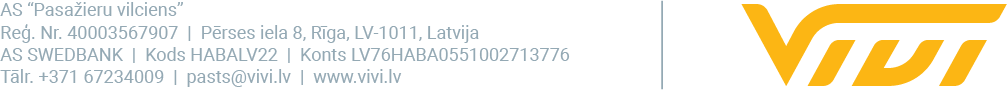 2024. gada 7. martāAtjaunota vilcienu satiksme dzelzceļa līnijā Rīga – TukumsŠobrīd vilcienu satiksme dzelzceļa līnijā Rīga – Tukums un saistītajās līnijās ir atjaunota. Aktuālajai informācijai par vilcienu kustības laikiem var sekot līdzi “Vivi” mobilajā lietotnē, informē “Vivi” Komunikācijas un mārketinga daļas vadītājs Edgars ButānsCeturtdienas rītā strāvas padeves dzelzceļa infrastruktūrā dēļ dzelzceļa līnijā Rīga – Tukums tika atcelti divi rīta reisi, savukārt vēl vairāki kavējās. Vilcienu atcelšana vai kavēšanās ietekmēja arī vilcienu kustību citās līnijās.Šobrīd vilcienu satiksme ietekmētajās dzelzceļa līnijās ir atjaunota. AS “Pasažieru vilciens” aicina pasažierus sekot līdzi aktuālajai informācijai par vilcienu kustības laikiem “Vivi” mobilajā lietotnē. Tāpat pasažieri aicināti iesūtīt pieteikumus kompensāciju saņemšanai. “Jauno elektrovilcienu ekspluatācijā iepriekš esam saskārušies ar ne mazums dažāda līmeņa tehniskām problēmām, taču šī rīta reisu atcelšanas vai kavēšanās iemesls nav saistīts ar jauno ritekļu uzticamību, bet gan ar problēmām dzelzceļa infrastruktūrā. Proti, tika konstatēti strāvas padeves pārrāvumi,” norāda AS “Pasažieru vilciens” valdes priekšsēdētājs Rodžers Jānis Grigulis.Par vilciena pasažieru pārvadātāju “Vivi”“Vivi” ir vilciena pasažieru pārvadājumu zīmols, kas pieder AS “Pasažieru vilciens”. AS “Pasažieru vilciens” veic vilciena pasažieru pārvadājumus ar zīmolu “Vivi”, sniedz ritošā sastāva remonta pakalpojumus un nodrošina komercreisu servisu. AS “Pasažieru vilciens” ir dibināta 2001. gadā, 2023. gadā uzsākta pasažieru pārvadājumu modernizācija, ieviests jauns pasažieru apkalpošanas standarts un vilciena pasažieru pārvadājumu zīmols “Vivi”. 2023. gadā tika pārvadāti 17,1 miljons pasažieru, 98,36% reisu izpildot precīzi pēc vilcienu kursēšanas grafika. Uzņēmums nodarbina vairāk nekā 950 darbinieku.Papildu informācijai:Edgars Butāns“Vivi” Komunikācijas un mārketinga daļas vadītājsAS “Pasažieru vilciens”Mob. tālr. nr. 29837421E-pasta adrese: edgars.butans@vivi.lv 